Mittente:Nome e cognome:Residente:(e-mail, numero di telefono se applicabile):Destinatario:Venditore: Air Team, s.r.o.ID IVA: CZ28287517Sede legale: Masarykovo namesti 354, 66471 Veverska Bityska, Repubblica CecaRecesso dal contratto di acquistoIn data .........., ho effettuato un ordine sul vostro sito web/negozio online ............ per ..........., numero d'ordine ............, del valore di ........... EUR. Ho ricevuto la merce ordinata su ...........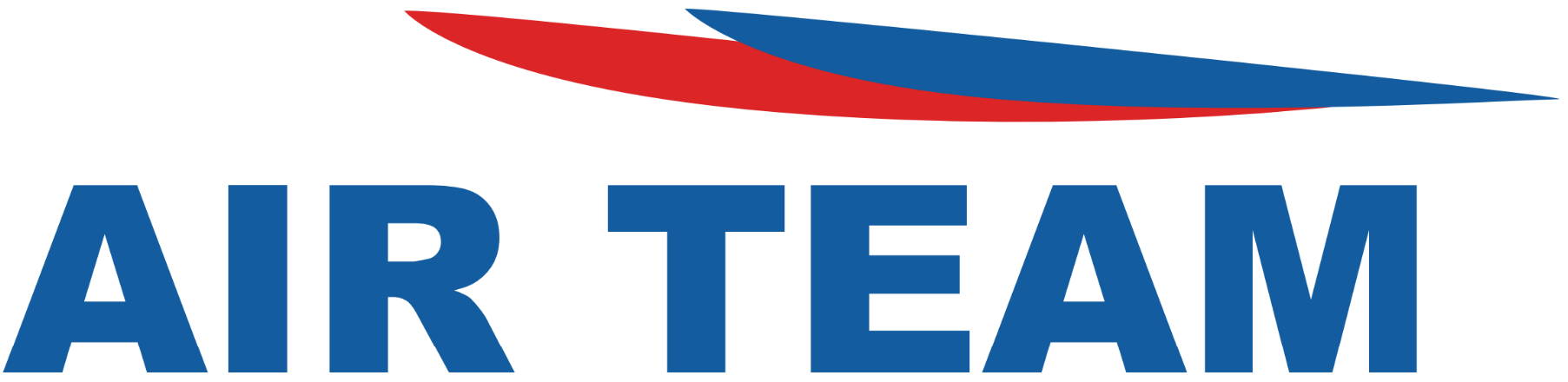 Ai sensi dell'articolo 1829, paragrafo 1, in combinato disposto con l'articolo 1818 della legge n. 89/2012, Codice civile, esercito il mio diritto legale e recedo dal contratto d'acquisto stipulato via Internet relativo ai beni di cui sopra, che vi rispedisco con la presente lettera, e vi chiedo inoltre di rimettere il prezzo d'acquisto per l'importo di ........... EUR e ......... EUR per le spese di spedizione sul mio conto corrente ............. entro 14 giorni dal ricevimento del presente prelievo.A ……… il ……….Nome e cognome del consumatore             (firma)Allegati:Prova d'acquisto